Одномандатный избирательный округ №3(лист 4 всего 4)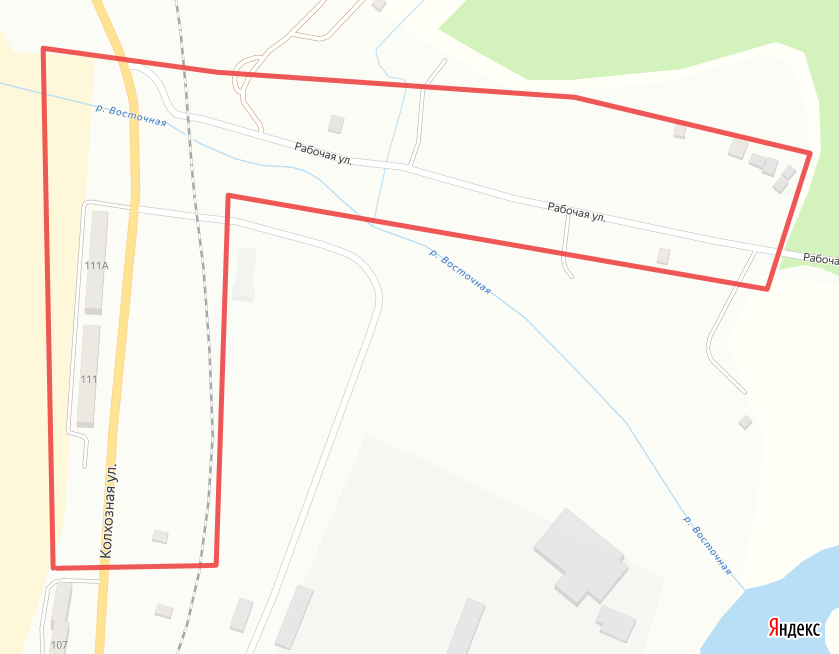 